Р Е Ш Е Н И Е П О М Ш У Ö Мот 03 ноября 2023 г. № 5-10/37       с.Усть-Цильма Республики КомиВ соответствии с Федеральным законом от 06.10.2003 № 131-ФЗ «Об общих принципах организации местного самоуправления в Российской Федерации», Уставом сельского поселения «Усть-Цильма» муниципального района «Усть-Цилемский» Республики КомиСовет сельского поселения «Усть-Цильма» решил:1. Внести изменения в решение Совета сельского поселения «Усть-Цильма» от 22.06.2021 № 4-26/121 «Об утверждении Порядка выдвижения, внесения, обсуждения, рассмотрения и реализации инициативных проектов, а также Порядка проведения их конкурсного отбора в сельском поселении «Усть-Цильма» согласно приложению.3. Решение вступает в силу со дня его официального опубликования (обнародования).Глава сельского поселения «Усть-Цильма»                                Е.И. ВокуеваПриложение к решению Совета сельского поселения «Усть-Цильма» от 03 ноября 2023 г.  № 5-10/37Изменения, вносимые в решение Совета сельского поселения «Усть-Цильма»      от 22.06.2021 № 4-26/121 «Об утверждении Порядка выдвижения, внесения, обсуждения, рассмотрения и реализации инициативных проектов, а также Порядка проведения их конкурсного отбора в сельском поселении «Усть-Цильма» (далее - решение)В Порядок  выдвижения, внесения, обсуждения, рассмотрения и реализации инициативных проектов (приложение № 1) внести следующие изменения:пункт 8 изложить в следующей редакции:«8. Выявление мнения граждан по вопросу о поддержке инициативного проекта также может проводиться путём опроса граждан. Проведение опроса граждан осуществляется в соответствии с законодательством об общих принципах организации местного самоуправления в Российской Федерации, Законом Республики Коми от 03.03.2017 № 15-РЗ «О порядке назначения и проведения опроса граждан на территориях муниципальных образований в Республике Коми», Уставом сельского поселения «Усть-Цильма» муниципального района «Усть-Цилемский» Республики Коми, а также решением Совета сельского поселения «Усть-Цильма».2) пункт  24 изложить в следующей редакции: «24. Отчет администрации об итогах реализации инициативного проекта подлежит опубликованию (обнародованию) и размещению, уполномоченным структурным подразделением администрации на официальном сайте администрации муниципального района «Усть-Цилемский» в информационно-телекоммуникационной сети «Интернет» в течение 30 (тридцати) календарных дней со дня завершения реализации инициативного проекта.».2. В приложении № 2 к решению «Порядок проведения конкурсного отбора инициативных проектов»:1) пункт 14 изложить в следующей редакции: «Решение Комиссией принимается по каждому представленному инициативному проекту и оформляется протоком заседания Комиссии в течение 3 (трёх) рабочих дней со дня её заседания и подписывается председателем Комиссии в течение 2 (двух) рабочих дней со дня его оформления.  Выписка из протокола направляется инициаторам проектов в письменном виде в течение 3 (трёх) рабочих дней со дня подписания протокола председателем.». Совет сельского поселения «Усть-Цильма» муниципального района«Усть-Цилемский» Республики Коми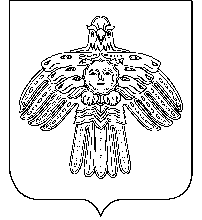 Коми Республикаса «Чилимдін» муниципальнӧй районын  «Чилимдін» сикт овмӧдчӧминлӧн сӧветО внесении изменений в решение Совета сельского поселения «Усть-Цильма» от 22.06.2021 № 4-26/121 «Об утверждении Порядка выдвижения, внесения, обсуждения, рассмотрения и реализации инициативных проектов, а также Порядка проведения их конкурсного отбора в сельском поселении «Усть-Цильма» 